NOTAS DE DISCIPLINA FINANCIERA1. Balance Presupuestario de Recursos Disponibles NegativoSe informará:a) Acciones para recuperar el Balance Presupuestario de Recursos Disponibles Sostenible.NO APLICAFundamento Artículo 6 y 19 LDF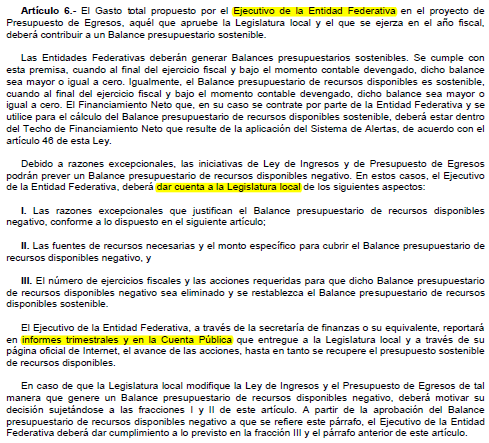 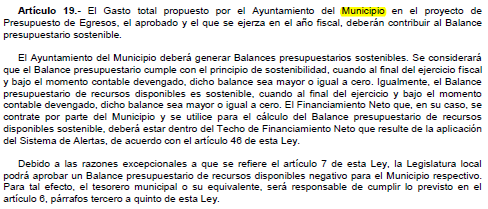 2. Aumento o creación de nuevo GastoSe informará:a) Fuente de Ingresos del aumento o creación del Gasto no Etiquetado.b) Fuente de Ingresos del aumento o creación del Gasto Etiquetado.Fundamento Artículo 8 y 21 LDF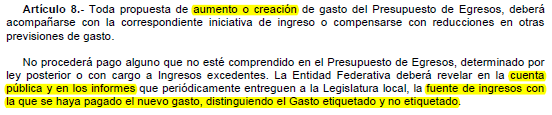 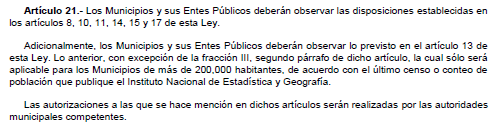 3. Pasivo Circulante al Cierre del Ejercicio (ESF-12)Se informará solo al 31 de diciembreFundamento Artículo 13 VII y 21 LDF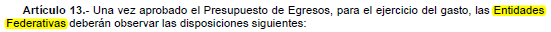 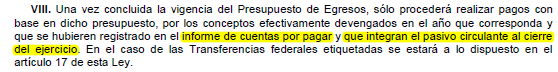 4. Deuda Pública y ObligacionesSe revelará:a) La información detallada de cada Financiamiento u Obligación contraída en los términos del Título Tercero Capítulo Uno de la Ley de Disciplina Financiera de las Entidades Federativas y Municipios, incluyendo como mínimo, el importe, tasa, plazo, comisiones y demás accesorios pactados.NO APLICAFundamento Artículo 25 LDF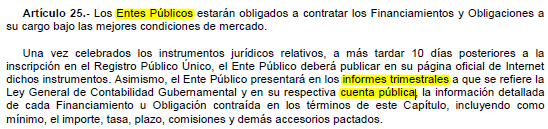 5. Obligaciones a Corto PlazoSe revelará:a) La información detallada de las Obligaciones a corto plazo contraídas en los términos del Título Tercero Capítulo Uno de la Ley de Disciplina Financiera de las Entidades Federativas y Municipios, incluyendo por lo menos importe, tasas, plazo, comisiones y cualquier costo relacionado, así mismo se deberá incluir la tasa efectiva.NO APLICAFundamento Artículo 31 LDF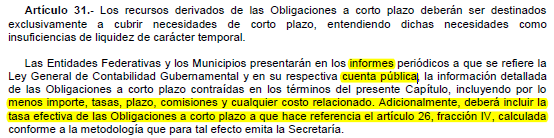 6. Evaluación de CumplimientoSe revelará:a) La información relativa al cumplimiento de los convenios de Deuda Garantizada.NO APLICAFundamento Artículo 40 LDF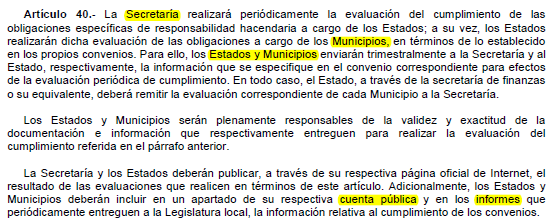 FondoCOGInternaTotal15230100000.000.0010000.000.001130-235,613.09-235,613.09131019,800.0019,800.00132068,583.0068,583.001340-568,837.08-568,837.081410-161,658.59-161,658.59143072,631.7272,631.721440212,407.34212,407.341540637,563.57637,563.5715508,075.008,075.001590-52,951.87-52,951.8730000.000.0039800.000.00Total0.000.00Instituto de Acceso a la Información Pública del Estado de Guanajuato
Informe de cuentas por pagar y que integran el pasivo circulante al cierre del ejercicio
Ejercicio 2023Instituto de Acceso a la Información Pública del Estado de Guanajuato
Informe de cuentas por pagar y que integran el pasivo circulante al cierre del ejercicio
Ejercicio 2023Instituto de Acceso a la Información Pública del Estado de Guanajuato
Informe de cuentas por pagar y que integran el pasivo circulante al cierre del ejercicio
Ejercicio 2023Instituto de Acceso a la Información Pública del Estado de Guanajuato
Informe de cuentas por pagar y que integran el pasivo circulante al cierre del ejercicio
Ejercicio 2023Instituto de Acceso a la Información Pública del Estado de Guanajuato
Informe de cuentas por pagar y que integran el pasivo circulante al cierre del ejercicio
Ejercicio 2023COGConceptoDevengado
(a)Pagado
(b)Cuentas por pagar
(c)=(a-b)COGConceptoDevengado
(a)Pagado
(b)Cuentas por pagar
(c)=(a-b)Gasto No Etiquetado0.000.000.001000Servicios Personales0.000.000.002000Materiales y Suministros0.000.000.003000Servicios Generales0.000.000.004000Transferencias, Asignaciones, Subsidios y Otras Ayudas0.000.000.005000Bienes Muebles, Inmuebles e Intangibles0.000.000.006000Inversión Pública0.000.000.007000Inversiones Financieras y Otras Provisiones0.000.000.008000Participaciones y Aportaciones 0.000.000.009000Deuda Pública0.000.000.00Gasto Etiquetado0.000.000.001000Servicios Personales0.000.000.002000Materiales y Suministros0.000.000.003000Servicios Generales0.000.000.004000Transferencias, Asignaciones, Subsidios y Otras Ayudas0.000.000.005000Bienes Muebles, Inmuebles e Intangibles0.000.000.006000Inversión Pública0.000.000.007000Inversiones Financieras y Otras Provisiones0.000.000.008000Participaciones y Aportaciones 0.000.000.009000Deuda Pública0.000.000.00Total0.000.000.00Lic. Norma Kim MirandaMTRA. MARIELA DEL CARMEN HUERTA GUERRERO DIRECTORA DE ADMINISTRACIÓN Y FINANZASCOMISIONADA PRESIDENTE DEL IACIP